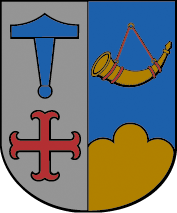 Det aftales hermed, at der udbetales:
6. ferieuge5. ferieugeUnderskrifter:
Leders underskrift og dato 		Medarbejders underskrift og datoNavnNavnCpr. nr.AnsættelsesstedFerietimer fra 6. ferieuge fra Ferieåret 2019-20 efter ønske fra medarbejderenFerietimer fra 5. ferieuge fra Ferieåret 2019-20 efter aftale mellem leder og medarbejder